Расписание                                                    9 класс                                             17.04.20201.Биология2.История3.География4.Алгебра5.Английский язык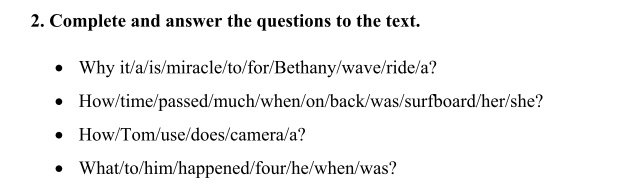 6.Русский язык7. Внеурочная деятельность"Изучаем правила дорожного движения" 9 классПриложение 1.Фамилия и имя __________________________________ 9  класс Дата ____________________________________________________ ЛАБОРАТОРНАЯ РАБОТА №7ИСКУССТВЕННЫЙ ОТБОР И ЕГО РЕЗУЛЬТАТЫЦель работы: Познакомиться с разнообразием сортов культурных растений и сравнить их с предковыми видами.Материалы и оборудование: Карточки с описанием сортов капусты, учебник.С правилами безопасности и работы в кабинете биологии  ознакомлен(а). Обязуюсь их строго выполнять!ХОД РАБОТЫСравните плоды разных сортов капусты, выявите признаки сходства и различия.Краткое описание сортов капусты.Дикая капустаНебольшое однолетнее растение. Стебель высокий с округлыми листьями, не образующими кочана.Капуста белокочаннаяДвулетнее растение. На укороченном стебле образуется кочан. Форма и плотность кочана могут быть различными в зависимости от сорта. Листья кочана крупные, округлые, гладкие, в центре светлые снаружи зеленые. Корневая система стержневая.Цветная капустаОбразует белые, плотно прижатые друг к другу соцветия с недоразвитыми цветками, окруженные зелеными листьями.Капуста кольрабиОбразует толстый, сочный надземный стебель, напоминающий брюкву и репу.Брюссельская капустаОбразует высокий стебель, в пазухах которого развиваются маленькие, ярко-зеленые, крепкие, плотные кочанчики (30-50 штук) величиной до 5 см в диаметре.Савойская капустаДвулетнее растение. Имеет гофрированные, кучерявые тонкие листья и образует рыхлый кочан небольщого размера.Сходство___________________________________________________________________________________________________________________________________________________________________________________________________________________________________________________________________________________________________________________________________________________________Различие____________________________________________________________________________________________________________________________________________________________________________________________________________________________________________________________________________________________________________________________________________________________Сравните сорта с предковой формой._______________________________________ ____________________________________________________________________________________________________________________________________________________________________________________________________________________________________________________________________________________________Выводы: О том, какие мутации и комбинативные изменения предковой формы могли служить материалом для искусственного отбора._____________________________________________________________________________________________________________________________________________________________________________________________________________________________________________________________________________________________________________________________________________________________________________________________________________________________________________________________________________________________________________________________________________________________________________________________________________________________________________________________________________________________________________________ТЕМАПАРАГРАФ В УЧЕБНИКЕССЫЛКА НА ВИДЕОУРОКДОМАШНЕЕ ЗАДАНИЕ(№ ЗАДАНИЙ, ВОПРОСЫ)БИОЛОГИЯБИОЛОГИЯБИОЛОГИЯБИОЛОГИЯИскусственный отбор и его результаты. Инструктаж по ТБ. Лабораторная работа №7 «Искусственный отбор и его результаты»  -https://www.youtube.com/watch?time_continue=249&v=abPXc5y5RC0&feature=emb_logo Выполнить лабораторную работу (Приложение 1)                                                               17 апреля  2020                                                               17 апреля  2020                                                               17 апреля  2020 ТЕМАПараграф в учебникеСсылка на видеоурокДомашнее задание(№ заданий, вопросы,2 урок
Внешняя политика Николая II. Русско-японская война 1904—1905 гг.§29.https://youtu.be/SCUaNqNeqnYЧитать, отвечать на вопросы устно.17 АПРЕЛЬ 202017 АПРЕЛЬ 202017 АПРЕЛЬ 202017 АПРЕЛЬ 2020 ТЕМА Параграф в учебникеСсылка на видеоурокДомашнее задание (№ заданий, вопросы,Место России в мире.§51https://youtu.be/_G9gxFMKOMU§51 читать, отвечать на вопросы, выполнить  конспект параграфа.                                                               17 апреля  2020                                                               17 апреля  2020                                                               17 апреля  2020 ТЕМАСсылка на видеоурокДомашнее задание(№ заданий, вопросы,Повторение. Степень с целым показателемРешить примеры. Найти значения выражения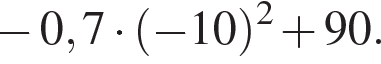 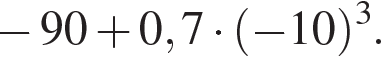 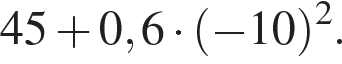 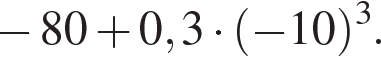 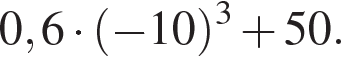 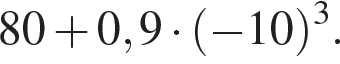 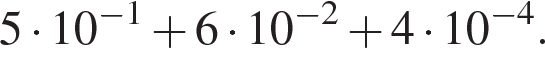 Решить 5 аналогов из ОГЭhttps://oge.sdamgia.ru/test?filter=all&category_id=61&print=true                                        17 апреля 2020                                        17 апреля 2020                                        17 апреля 2020 ТЕМАПараграф в учебникеСсылка на видеоурокДомашнее задание(№ заданий, вопросы)Трудности (14ч.) Сила духа. Преодоление.Стр.122-1231)Записать число Friday, the seventeenth of AprilClass work 2)Посмотреть видео, выполнить упражнения онлайн. https://resh.edu.ru/subject/lesson/2790/main/3)Выписать выделенные черным слова в словарь из текстов A,B.Homework1)Упр.2, Расставь слова в правильном порядке, и ответь на вопросы по тексту письменно.                                                               17 апреля 2020                                                               17 апреля 2020                                                               17 апреля 2020 ТЕМАПараграф в учебникеСсылка на видеоурокДомашнее задание(№ заданий, вопросы,Р.р.№36. Сжатое изложение (по упр.201)Стр.132, упр.201https://www.youtube.com/watch?v=jIzScRDw4FQОтветить на вопросы 1,2,3, 5 после упражненияУпр.201 (выполнить задание 4)                                                               17 апреля 2020                                                               17 апреля 2020                                                               17 апреля 2020 ТЕМАПараграф в учебникеСсылка на видеоурокДомашнее задание(№ заданий, вопросы,Отработка упражнений «Змейка», «Качели», «Узкий проезд», «Габаритные ворота», «Проезд по ребристой доске», «Проезд через песок»https://www.youtube.com/watch?v=HuHM4fenJ3o